1.1. Описание услуги1.1. Описание услуги1.1. Описание услуги1.1. Описание услуги1.1. Описание услуги1.1. Описание услуги1.1. Описание услуги1.1. Описание услугиРуководящим работникам государственной корпорации по атомной энергии "Росатом" предоставляются услуги специальной связи на основании договора, заключенного между Заказчиком настоящей услуги и Спецсвязью ФСО России Генеральному директору и заместителям генерального директора Госкорпорации "Росатом" в части касающейся предоставляются следующие услуги специальной связи:- правительственная городская телефонная связь (АТС-1);- правительственная междугородняя связь (ПМ);- конфиденциальная городская телефонная связь (СКС).Директорам Дирекций и Директорам департаментов Госкорпорации "Росатом" предоставляются следующие услуги:- правительственная междугородняя связь (ПМ);- конфиденциальная городская телефонная связь (СКС).Руководителям предприятий расположенным в г. Москве и входящим в состав Госкорпорации "Росатом" по решению генерального директора Госкорпорации "Росатом" может быть предоставлена следующая услуга:- конфиденциальная городская телефонная связь (СКС).          Руководящим работникам государственной корпорации по атомной энергии "Росатом" предоставляются следующие виды услуг специальной связи:- правительственная городская телефонная связь (АТС-1);- правительственная междугородняя связь (ПМ);- конфиденциальная городская телефонная связь (СКС).Руководящие работники государственной корпорации по атомной энергии "Росатом" и руководители предприятий входящих в состав Госкорпорации "Росатом" обеспечиваются услугами специальной связи по решению Межведомственной комиссии по вопросам предоставления правительственной и специальной связи (МВК). Организационно-методическое обеспечение деятельности МВК осуществляют Администрация Президента Российской Федерации, Управление делами Президента Российской Федерации, Федеральная служба охраны Российской Федерации. Исполнитель обеспечивает организационно-техническое сопровождения предоставления сервиса правительственной и специальной связи в интересах Заказчика.Руководящим работникам государственной корпорации по атомной энергии "Росатом" предоставляются услуги специальной связи на основании договора, заключенного между Заказчиком настоящей услуги и Спецсвязью ФСО России Генеральному директору и заместителям генерального директора Госкорпорации "Росатом" в части касающейся предоставляются следующие услуги специальной связи:- правительственная городская телефонная связь (АТС-1);- правительственная междугородняя связь (ПМ);- конфиденциальная городская телефонная связь (СКС).Директорам Дирекций и Директорам департаментов Госкорпорации "Росатом" предоставляются следующие услуги:- правительственная междугородняя связь (ПМ);- конфиденциальная городская телефонная связь (СКС).Руководителям предприятий расположенным в г. Москве и входящим в состав Госкорпорации "Росатом" по решению генерального директора Госкорпорации "Росатом" может быть предоставлена следующая услуга:- конфиденциальная городская телефонная связь (СКС).          Руководящим работникам государственной корпорации по атомной энергии "Росатом" предоставляются следующие виды услуг специальной связи:- правительственная городская телефонная связь (АТС-1);- правительственная междугородняя связь (ПМ);- конфиденциальная городская телефонная связь (СКС).Руководящие работники государственной корпорации по атомной энергии "Росатом" и руководители предприятий входящих в состав Госкорпорации "Росатом" обеспечиваются услугами специальной связи по решению Межведомственной комиссии по вопросам предоставления правительственной и специальной связи (МВК). Организационно-методическое обеспечение деятельности МВК осуществляют Администрация Президента Российской Федерации, Управление делами Президента Российской Федерации, Федеральная служба охраны Российской Федерации. Исполнитель обеспечивает организационно-техническое сопровождения предоставления сервиса правительственной и специальной связи в интересах Заказчика.Руководящим работникам государственной корпорации по атомной энергии "Росатом" предоставляются услуги специальной связи на основании договора, заключенного между Заказчиком настоящей услуги и Спецсвязью ФСО России Генеральному директору и заместителям генерального директора Госкорпорации "Росатом" в части касающейся предоставляются следующие услуги специальной связи:- правительственная городская телефонная связь (АТС-1);- правительственная междугородняя связь (ПМ);- конфиденциальная городская телефонная связь (СКС).Директорам Дирекций и Директорам департаментов Госкорпорации "Росатом" предоставляются следующие услуги:- правительственная междугородняя связь (ПМ);- конфиденциальная городская телефонная связь (СКС).Руководителям предприятий расположенным в г. Москве и входящим в состав Госкорпорации "Росатом" по решению генерального директора Госкорпорации "Росатом" может быть предоставлена следующая услуга:- конфиденциальная городская телефонная связь (СКС).          Руководящим работникам государственной корпорации по атомной энергии "Росатом" предоставляются следующие виды услуг специальной связи:- правительственная городская телефонная связь (АТС-1);- правительственная междугородняя связь (ПМ);- конфиденциальная городская телефонная связь (СКС).Руководящие работники государственной корпорации по атомной энергии "Росатом" и руководители предприятий входящих в состав Госкорпорации "Росатом" обеспечиваются услугами специальной связи по решению Межведомственной комиссии по вопросам предоставления правительственной и специальной связи (МВК). Организационно-методическое обеспечение деятельности МВК осуществляют Администрация Президента Российской Федерации, Управление делами Президента Российской Федерации, Федеральная служба охраны Российской Федерации. Исполнитель обеспечивает организационно-техническое сопровождения предоставления сервиса правительственной и специальной связи в интересах Заказчика.Руководящим работникам государственной корпорации по атомной энергии "Росатом" предоставляются услуги специальной связи на основании договора, заключенного между Заказчиком настоящей услуги и Спецсвязью ФСО России Генеральному директору и заместителям генерального директора Госкорпорации "Росатом" в части касающейся предоставляются следующие услуги специальной связи:- правительственная городская телефонная связь (АТС-1);- правительственная междугородняя связь (ПМ);- конфиденциальная городская телефонная связь (СКС).Директорам Дирекций и Директорам департаментов Госкорпорации "Росатом" предоставляются следующие услуги:- правительственная междугородняя связь (ПМ);- конфиденциальная городская телефонная связь (СКС).Руководителям предприятий расположенным в г. Москве и входящим в состав Госкорпорации "Росатом" по решению генерального директора Госкорпорации "Росатом" может быть предоставлена следующая услуга:- конфиденциальная городская телефонная связь (СКС).          Руководящим работникам государственной корпорации по атомной энергии "Росатом" предоставляются следующие виды услуг специальной связи:- правительственная городская телефонная связь (АТС-1);- правительственная междугородняя связь (ПМ);- конфиденциальная городская телефонная связь (СКС).Руководящие работники государственной корпорации по атомной энергии "Росатом" и руководители предприятий входящих в состав Госкорпорации "Росатом" обеспечиваются услугами специальной связи по решению Межведомственной комиссии по вопросам предоставления правительственной и специальной связи (МВК). Организационно-методическое обеспечение деятельности МВК осуществляют Администрация Президента Российской Федерации, Управление делами Президента Российской Федерации, Федеральная служба охраны Российской Федерации. Исполнитель обеспечивает организационно-техническое сопровождения предоставления сервиса правительственной и специальной связи в интересах Заказчика.Руководящим работникам государственной корпорации по атомной энергии "Росатом" предоставляются услуги специальной связи на основании договора, заключенного между Заказчиком настоящей услуги и Спецсвязью ФСО России Генеральному директору и заместителям генерального директора Госкорпорации "Росатом" в части касающейся предоставляются следующие услуги специальной связи:- правительственная городская телефонная связь (АТС-1);- правительственная междугородняя связь (ПМ);- конфиденциальная городская телефонная связь (СКС).Директорам Дирекций и Директорам департаментов Госкорпорации "Росатом" предоставляются следующие услуги:- правительственная междугородняя связь (ПМ);- конфиденциальная городская телефонная связь (СКС).Руководителям предприятий расположенным в г. Москве и входящим в состав Госкорпорации "Росатом" по решению генерального директора Госкорпорации "Росатом" может быть предоставлена следующая услуга:- конфиденциальная городская телефонная связь (СКС).          Руководящим работникам государственной корпорации по атомной энергии "Росатом" предоставляются следующие виды услуг специальной связи:- правительственная городская телефонная связь (АТС-1);- правительственная междугородняя связь (ПМ);- конфиденциальная городская телефонная связь (СКС).Руководящие работники государственной корпорации по атомной энергии "Росатом" и руководители предприятий входящих в состав Госкорпорации "Росатом" обеспечиваются услугами специальной связи по решению Межведомственной комиссии по вопросам предоставления правительственной и специальной связи (МВК). Организационно-методическое обеспечение деятельности МВК осуществляют Администрация Президента Российской Федерации, Управление делами Президента Российской Федерации, Федеральная служба охраны Российской Федерации. Исполнитель обеспечивает организационно-техническое сопровождения предоставления сервиса правительственной и специальной связи в интересах Заказчика.Руководящим работникам государственной корпорации по атомной энергии "Росатом" предоставляются услуги специальной связи на основании договора, заключенного между Заказчиком настоящей услуги и Спецсвязью ФСО России Генеральному директору и заместителям генерального директора Госкорпорации "Росатом" в части касающейся предоставляются следующие услуги специальной связи:- правительственная городская телефонная связь (АТС-1);- правительственная междугородняя связь (ПМ);- конфиденциальная городская телефонная связь (СКС).Директорам Дирекций и Директорам департаментов Госкорпорации "Росатом" предоставляются следующие услуги:- правительственная междугородняя связь (ПМ);- конфиденциальная городская телефонная связь (СКС).Руководителям предприятий расположенным в г. Москве и входящим в состав Госкорпорации "Росатом" по решению генерального директора Госкорпорации "Росатом" может быть предоставлена следующая услуга:- конфиденциальная городская телефонная связь (СКС).          Руководящим работникам государственной корпорации по атомной энергии "Росатом" предоставляются следующие виды услуг специальной связи:- правительственная городская телефонная связь (АТС-1);- правительственная междугородняя связь (ПМ);- конфиденциальная городская телефонная связь (СКС).Руководящие работники государственной корпорации по атомной энергии "Росатом" и руководители предприятий входящих в состав Госкорпорации "Росатом" обеспечиваются услугами специальной связи по решению Межведомственной комиссии по вопросам предоставления правительственной и специальной связи (МВК). Организационно-методическое обеспечение деятельности МВК осуществляют Администрация Президента Российской Федерации, Управление делами Президента Российской Федерации, Федеральная служба охраны Российской Федерации. Исполнитель обеспечивает организационно-техническое сопровождения предоставления сервиса правительственной и специальной связи в интересах Заказчика.Руководящим работникам государственной корпорации по атомной энергии "Росатом" предоставляются услуги специальной связи на основании договора, заключенного между Заказчиком настоящей услуги и Спецсвязью ФСО России Генеральному директору и заместителям генерального директора Госкорпорации "Росатом" в части касающейся предоставляются следующие услуги специальной связи:- правительственная городская телефонная связь (АТС-1);- правительственная междугородняя связь (ПМ);- конфиденциальная городская телефонная связь (СКС).Директорам Дирекций и Директорам департаментов Госкорпорации "Росатом" предоставляются следующие услуги:- правительственная междугородняя связь (ПМ);- конфиденциальная городская телефонная связь (СКС).Руководителям предприятий расположенным в г. Москве и входящим в состав Госкорпорации "Росатом" по решению генерального директора Госкорпорации "Росатом" может быть предоставлена следующая услуга:- конфиденциальная городская телефонная связь (СКС).          Руководящим работникам государственной корпорации по атомной энергии "Росатом" предоставляются следующие виды услуг специальной связи:- правительственная городская телефонная связь (АТС-1);- правительственная междугородняя связь (ПМ);- конфиденциальная городская телефонная связь (СКС).Руководящие работники государственной корпорации по атомной энергии "Росатом" и руководители предприятий входящих в состав Госкорпорации "Росатом" обеспечиваются услугами специальной связи по решению Межведомственной комиссии по вопросам предоставления правительственной и специальной связи (МВК). Организационно-методическое обеспечение деятельности МВК осуществляют Администрация Президента Российской Федерации, Управление делами Президента Российской Федерации, Федеральная служба охраны Российской Федерации. Исполнитель обеспечивает организационно-техническое сопровождения предоставления сервиса правительственной и специальной связи в интересах Заказчика.Руководящим работникам государственной корпорации по атомной энергии "Росатом" предоставляются услуги специальной связи на основании договора, заключенного между Заказчиком настоящей услуги и Спецсвязью ФСО России Генеральному директору и заместителям генерального директора Госкорпорации "Росатом" в части касающейся предоставляются следующие услуги специальной связи:- правительственная городская телефонная связь (АТС-1);- правительственная междугородняя связь (ПМ);- конфиденциальная городская телефонная связь (СКС).Директорам Дирекций и Директорам департаментов Госкорпорации "Росатом" предоставляются следующие услуги:- правительственная междугородняя связь (ПМ);- конфиденциальная городская телефонная связь (СКС).Руководителям предприятий расположенным в г. Москве и входящим в состав Госкорпорации "Росатом" по решению генерального директора Госкорпорации "Росатом" может быть предоставлена следующая услуга:- конфиденциальная городская телефонная связь (СКС).          Руководящим работникам государственной корпорации по атомной энергии "Росатом" предоставляются следующие виды услуг специальной связи:- правительственная городская телефонная связь (АТС-1);- правительственная междугородняя связь (ПМ);- конфиденциальная городская телефонная связь (СКС).Руководящие работники государственной корпорации по атомной энергии "Росатом" и руководители предприятий входящих в состав Госкорпорации "Росатом" обеспечиваются услугами специальной связи по решению Межведомственной комиссии по вопросам предоставления правительственной и специальной связи (МВК). Организационно-методическое обеспечение деятельности МВК осуществляют Администрация Президента Российской Федерации, Управление делами Президента Российской Федерации, Федеральная служба охраны Российской Федерации. Исполнитель обеспечивает организационно-техническое сопровождения предоставления сервиса правительственной и специальной связи в интересах Заказчика.1.2. Способ подключения к ИТ-системе (если необходимо и в зависимости от технической возможности организации)1.2. Способ подключения к ИТ-системе (если необходимо и в зависимости от технической возможности организации)1.2. Способ подключения к ИТ-системе (если необходимо и в зависимости от технической возможности организации)1.2. Способ подключения к ИТ-системе (если необходимо и в зависимости от технической возможности организации)1.2. Способ подключения к ИТ-системе (если необходимо и в зависимости от технической возможности организации)1.2. Способ подключения к ИТ-системе (если необходимо и в зависимости от технической возможности организации)1.2. Способ подключения к ИТ-системе (если необходимо и в зависимости от технической возможности организации)1.2. Способ подключения к ИТ-системе (если необходимо и в зависимости от технической возможности организации)Ярлык на Портале терминальных приложенийПрямая ссылка на Web-ресурс из КСПДПрямая ссылка на Web-ресурс из интернет (требуется СКЗИ на АРМ / не требуется)«Толстый клиент» на АРМ пользователя (требуется СКЗИ на АРМ / не требуется)Другой способ ________________________________________________Ярлык на Портале терминальных приложенийПрямая ссылка на Web-ресурс из КСПДПрямая ссылка на Web-ресурс из интернет (требуется СКЗИ на АРМ / не требуется)«Толстый клиент» на АРМ пользователя (требуется СКЗИ на АРМ / не требуется)Другой способ ________________________________________________Ярлык на Портале терминальных приложенийПрямая ссылка на Web-ресурс из КСПДПрямая ссылка на Web-ресурс из интернет (требуется СКЗИ на АРМ / не требуется)«Толстый клиент» на АРМ пользователя (требуется СКЗИ на АРМ / не требуется)Другой способ ________________________________________________Ярлык на Портале терминальных приложенийПрямая ссылка на Web-ресурс из КСПДПрямая ссылка на Web-ресурс из интернет (требуется СКЗИ на АРМ / не требуется)«Толстый клиент» на АРМ пользователя (требуется СКЗИ на АРМ / не требуется)Другой способ ________________________________________________Ярлык на Портале терминальных приложенийПрямая ссылка на Web-ресурс из КСПДПрямая ссылка на Web-ресурс из интернет (требуется СКЗИ на АРМ / не требуется)«Толстый клиент» на АРМ пользователя (требуется СКЗИ на АРМ / не требуется)Другой способ ________________________________________________Ярлык на Портале терминальных приложенийПрямая ссылка на Web-ресурс из КСПДПрямая ссылка на Web-ресурс из интернет (требуется СКЗИ на АРМ / не требуется)«Толстый клиент» на АРМ пользователя (требуется СКЗИ на АРМ / не требуется)Другой способ ________________________________________________Ярлык на Портале терминальных приложенийПрямая ссылка на Web-ресурс из КСПДПрямая ссылка на Web-ресурс из интернет (требуется СКЗИ на АРМ / не требуется)«Толстый клиент» на АРМ пользователя (требуется СКЗИ на АРМ / не требуется)Другой способ ________________________________________________Ярлык на Портале терминальных приложенийПрямая ссылка на Web-ресурс из КСПДПрямая ссылка на Web-ресурс из интернет (требуется СКЗИ на АРМ / не требуется)«Толстый клиент» на АРМ пользователя (требуется СКЗИ на АРМ / не требуется)Другой способ ________________________________________________1.3. Группа корпоративных бизнес-процессов / сценариев, поддерживаемых в рамках услуги   1.3. Группа корпоративных бизнес-процессов / сценариев, поддерживаемых в рамках услуги   1.3. Группа корпоративных бизнес-процессов / сценариев, поддерживаемых в рамках услуги   1.3. Группа корпоративных бизнес-процессов / сценариев, поддерживаемых в рамках услуги   1.3. Группа корпоративных бизнес-процессов / сценариев, поддерживаемых в рамках услуги   1.3. Группа корпоративных бизнес-процессов / сценариев, поддерживаемых в рамках услуги   1.3. Группа корпоративных бизнес-процессов / сценариев, поддерживаемых в рамках услуги   1.3. Группа корпоративных бизнес-процессов / сценариев, поддерживаемых в рамках услуги   Для настоящей услуги не применяетсяДля настоящей услуги не применяетсяДля настоящей услуги не применяетсяДля настоящей услуги не применяетсяДля настоящей услуги не применяетсяДля настоящей услуги не применяетсяДля настоящей услуги не применяетсяДля настоящей услуги не применяется1.4. Интеграция с корпоративными ИТ-системами1.4. Интеграция с корпоративными ИТ-системами1.4. Интеграция с корпоративными ИТ-системами1.4. Интеграция с корпоративными ИТ-системами1.4. Интеграция с корпоративными ИТ-системами1.4. Интеграция с корпоративными ИТ-системами1.4. Интеграция с корпоративными ИТ-системами1.4. Интеграция с корпоративными ИТ-системамиИТ-системаГруппа процессовГруппа процессовГруппа процессовГруппа процессовГруппа процессовГруппа процессов Для настоящей услуги не применяется Для настоящей услуги не применяется Для настоящей услуги не применяется Для настоящей услуги не применяется Для настоящей услуги не применяется Для настоящей услуги не применяется1.5. Интеграция с внешними ИТ-системами1.5. Интеграция с внешними ИТ-системами1.5. Интеграция с внешними ИТ-системами1.5. Интеграция с внешними ИТ-системами1.5. Интеграция с внешними ИТ-системами1.5. Интеграция с внешними ИТ-системами1.5. Интеграция с внешними ИТ-системами1.5. Интеграция с внешними ИТ-системамиИТ-системаГруппа процессовГруппа процессовГруппа процессовГруппа процессовГруппа процессовГруппа процессов Для настоящей услуги не применяется Для настоящей услуги не применяется Для настоящей услуги не применяется Для настоящей услуги не применяется Для настоящей услуги не применяется Для настоящей услуги не применяется1.6. Состав услуги1.6. Состав услуги1.6. Состав услуги1.6. Состав услуги1.6. Состав услуги1.6. Состав услуги1.6. Состав услуги1.6. Состав услугиЦентр поддержки пользователей - Прием, обработка, регистрация и маршрутизация поступающих обращений от пользователей. - Прием, обработка, регистрация и маршрутизация поступающих обращений от пользователей. - Прием, обработка, регистрация и маршрутизация поступающих обращений от пользователей. - Прием, обработка, регистрация и маршрутизация поступающих обращений от пользователей. - Прием, обработка, регистрация и маршрутизация поступающих обращений от пользователей. - Прием, обработка, регистрация и маршрутизация поступающих обращений от пользователей.Функциональная поддержка• Устранение возникающих инцидентов, проблем и выполнение работ по стандартным запросам.• подготовка обращений от имени Госкорпорации "Росатом" в Межведомственную комиссию по вопросам предоставления правительственной и специальной связи о предоставлении требуемых услуг работникам должности, которых не входят в перечни должностей руководящих работников;• подготовка обращений в адрес поставщика услуг о рассмотрении вопросов перезакрепления аппарата(ов) специальной связи за пользователями, должности которых входят в перечни должностей руководящих работников;• информирование Спецсвязи ФСО России в письменной форме при обнаружении нарушения печатей и пломб на оконечных абонентских установках;• организационное сопровождение документооборота по вопросам обеспечения запрошенными услугами заказчика;• обеспечение беспрепятственного допуска сотрудников Спецсвязи ФСО России в здания Госкорпорации "Росатом" для технического обслуживания, ремонта и контроля функционирования средств специальной связи; • организация и сопровождение проведения плановых проверок работоспособности, профилактических работ и ремонта оборудования сотрудниками Спецсвязи ФСО России;• организация допуска посторонних лиц к кабельным коммуникациям специальной связи, проложенным по зданию, только в присутствии сотрудников Спецсвязи ФСО России;• консультирование пользователей по вопросам соблюдения требований безопасности связи, а также предоставления и переназначения услуг специальной связи;• присутствие в месте нахождения абонентской установки при проведении работ сторонними организациями; • подготовка решений и обеспечение выполнения работ в рамках управления изменениями;• ведение договорной работы с Спецсвязью ФСО России;• планирование, организация и сопровождение работ по развитию и модернизации предоставляемых услуг в рамках политик Спецсвязи ФСО России;• ведение оперативно-технического учета номенклатуры и объемов предоставляемых услуг;• обеспечение выполнения требований политик и стандартов информационной безопасности поставщика услуг в зданиях Заказчика и помещениях пользователей• Исполнение политик и стандартов информационной безопасности при выполнении работ по услуге.• Устранение возникающих инцидентов, проблем и выполнение работ по стандартным запросам.• подготовка обращений от имени Госкорпорации "Росатом" в Межведомственную комиссию по вопросам предоставления правительственной и специальной связи о предоставлении требуемых услуг работникам должности, которых не входят в перечни должностей руководящих работников;• подготовка обращений в адрес поставщика услуг о рассмотрении вопросов перезакрепления аппарата(ов) специальной связи за пользователями, должности которых входят в перечни должностей руководящих работников;• информирование Спецсвязи ФСО России в письменной форме при обнаружении нарушения печатей и пломб на оконечных абонентских установках;• организационное сопровождение документооборота по вопросам обеспечения запрошенными услугами заказчика;• обеспечение беспрепятственного допуска сотрудников Спецсвязи ФСО России в здания Госкорпорации "Росатом" для технического обслуживания, ремонта и контроля функционирования средств специальной связи; • организация и сопровождение проведения плановых проверок работоспособности, профилактических работ и ремонта оборудования сотрудниками Спецсвязи ФСО России;• организация допуска посторонних лиц к кабельным коммуникациям специальной связи, проложенным по зданию, только в присутствии сотрудников Спецсвязи ФСО России;• консультирование пользователей по вопросам соблюдения требований безопасности связи, а также предоставления и переназначения услуг специальной связи;• присутствие в месте нахождения абонентской установки при проведении работ сторонними организациями; • подготовка решений и обеспечение выполнения работ в рамках управления изменениями;• ведение договорной работы с Спецсвязью ФСО России;• планирование, организация и сопровождение работ по развитию и модернизации предоставляемых услуг в рамках политик Спецсвязи ФСО России;• ведение оперативно-технического учета номенклатуры и объемов предоставляемых услуг;• обеспечение выполнения требований политик и стандартов информационной безопасности поставщика услуг в зданиях Заказчика и помещениях пользователей• Исполнение политик и стандартов информационной безопасности при выполнении работ по услуге.• Устранение возникающих инцидентов, проблем и выполнение работ по стандартным запросам.• подготовка обращений от имени Госкорпорации "Росатом" в Межведомственную комиссию по вопросам предоставления правительственной и специальной связи о предоставлении требуемых услуг работникам должности, которых не входят в перечни должностей руководящих работников;• подготовка обращений в адрес поставщика услуг о рассмотрении вопросов перезакрепления аппарата(ов) специальной связи за пользователями, должности которых входят в перечни должностей руководящих работников;• информирование Спецсвязи ФСО России в письменной форме при обнаружении нарушения печатей и пломб на оконечных абонентских установках;• организационное сопровождение документооборота по вопросам обеспечения запрошенными услугами заказчика;• обеспечение беспрепятственного допуска сотрудников Спецсвязи ФСО России в здания Госкорпорации "Росатом" для технического обслуживания, ремонта и контроля функционирования средств специальной связи; • организация и сопровождение проведения плановых проверок работоспособности, профилактических работ и ремонта оборудования сотрудниками Спецсвязи ФСО России;• организация допуска посторонних лиц к кабельным коммуникациям специальной связи, проложенным по зданию, только в присутствии сотрудников Спецсвязи ФСО России;• консультирование пользователей по вопросам соблюдения требований безопасности связи, а также предоставления и переназначения услуг специальной связи;• присутствие в месте нахождения абонентской установки при проведении работ сторонними организациями; • подготовка решений и обеспечение выполнения работ в рамках управления изменениями;• ведение договорной работы с Спецсвязью ФСО России;• планирование, организация и сопровождение работ по развитию и модернизации предоставляемых услуг в рамках политик Спецсвязи ФСО России;• ведение оперативно-технического учета номенклатуры и объемов предоставляемых услуг;• обеспечение выполнения требований политик и стандартов информационной безопасности поставщика услуг в зданиях Заказчика и помещениях пользователей• Исполнение политик и стандартов информационной безопасности при выполнении работ по услуге.• Устранение возникающих инцидентов, проблем и выполнение работ по стандартным запросам.• подготовка обращений от имени Госкорпорации "Росатом" в Межведомственную комиссию по вопросам предоставления правительственной и специальной связи о предоставлении требуемых услуг работникам должности, которых не входят в перечни должностей руководящих работников;• подготовка обращений в адрес поставщика услуг о рассмотрении вопросов перезакрепления аппарата(ов) специальной связи за пользователями, должности которых входят в перечни должностей руководящих работников;• информирование Спецсвязи ФСО России в письменной форме при обнаружении нарушения печатей и пломб на оконечных абонентских установках;• организационное сопровождение документооборота по вопросам обеспечения запрошенными услугами заказчика;• обеспечение беспрепятственного допуска сотрудников Спецсвязи ФСО России в здания Госкорпорации "Росатом" для технического обслуживания, ремонта и контроля функционирования средств специальной связи; • организация и сопровождение проведения плановых проверок работоспособности, профилактических работ и ремонта оборудования сотрудниками Спецсвязи ФСО России;• организация допуска посторонних лиц к кабельным коммуникациям специальной связи, проложенным по зданию, только в присутствии сотрудников Спецсвязи ФСО России;• консультирование пользователей по вопросам соблюдения требований безопасности связи, а также предоставления и переназначения услуг специальной связи;• присутствие в месте нахождения абонентской установки при проведении работ сторонними организациями; • подготовка решений и обеспечение выполнения работ в рамках управления изменениями;• ведение договорной работы с Спецсвязью ФСО России;• планирование, организация и сопровождение работ по развитию и модернизации предоставляемых услуг в рамках политик Спецсвязи ФСО России;• ведение оперативно-технического учета номенклатуры и объемов предоставляемых услуг;• обеспечение выполнения требований политик и стандартов информационной безопасности поставщика услуг в зданиях Заказчика и помещениях пользователей• Исполнение политик и стандартов информационной безопасности при выполнении работ по услуге.• Устранение возникающих инцидентов, проблем и выполнение работ по стандартным запросам.• подготовка обращений от имени Госкорпорации "Росатом" в Межведомственную комиссию по вопросам предоставления правительственной и специальной связи о предоставлении требуемых услуг работникам должности, которых не входят в перечни должностей руководящих работников;• подготовка обращений в адрес поставщика услуг о рассмотрении вопросов перезакрепления аппарата(ов) специальной связи за пользователями, должности которых входят в перечни должностей руководящих работников;• информирование Спецсвязи ФСО России в письменной форме при обнаружении нарушения печатей и пломб на оконечных абонентских установках;• организационное сопровождение документооборота по вопросам обеспечения запрошенными услугами заказчика;• обеспечение беспрепятственного допуска сотрудников Спецсвязи ФСО России в здания Госкорпорации "Росатом" для технического обслуживания, ремонта и контроля функционирования средств специальной связи; • организация и сопровождение проведения плановых проверок работоспособности, профилактических работ и ремонта оборудования сотрудниками Спецсвязи ФСО России;• организация допуска посторонних лиц к кабельным коммуникациям специальной связи, проложенным по зданию, только в присутствии сотрудников Спецсвязи ФСО России;• консультирование пользователей по вопросам соблюдения требований безопасности связи, а также предоставления и переназначения услуг специальной связи;• присутствие в месте нахождения абонентской установки при проведении работ сторонними организациями; • подготовка решений и обеспечение выполнения работ в рамках управления изменениями;• ведение договорной работы с Спецсвязью ФСО России;• планирование, организация и сопровождение работ по развитию и модернизации предоставляемых услуг в рамках политик Спецсвязи ФСО России;• ведение оперативно-технического учета номенклатуры и объемов предоставляемых услуг;• обеспечение выполнения требований политик и стандартов информационной безопасности поставщика услуг в зданиях Заказчика и помещениях пользователей• Исполнение политик и стандартов информационной безопасности при выполнении работ по услуге.• Устранение возникающих инцидентов, проблем и выполнение работ по стандартным запросам.• подготовка обращений от имени Госкорпорации "Росатом" в Межведомственную комиссию по вопросам предоставления правительственной и специальной связи о предоставлении требуемых услуг работникам должности, которых не входят в перечни должностей руководящих работников;• подготовка обращений в адрес поставщика услуг о рассмотрении вопросов перезакрепления аппарата(ов) специальной связи за пользователями, должности которых входят в перечни должностей руководящих работников;• информирование Спецсвязи ФСО России в письменной форме при обнаружении нарушения печатей и пломб на оконечных абонентских установках;• организационное сопровождение документооборота по вопросам обеспечения запрошенными услугами заказчика;• обеспечение беспрепятственного допуска сотрудников Спецсвязи ФСО России в здания Госкорпорации "Росатом" для технического обслуживания, ремонта и контроля функционирования средств специальной связи; • организация и сопровождение проведения плановых проверок работоспособности, профилактических работ и ремонта оборудования сотрудниками Спецсвязи ФСО России;• организация допуска посторонних лиц к кабельным коммуникациям специальной связи, проложенным по зданию, только в присутствии сотрудников Спецсвязи ФСО России;• консультирование пользователей по вопросам соблюдения требований безопасности связи, а также предоставления и переназначения услуг специальной связи;• присутствие в месте нахождения абонентской установки при проведении работ сторонними организациями; • подготовка решений и обеспечение выполнения работ в рамках управления изменениями;• ведение договорной работы с Спецсвязью ФСО России;• планирование, организация и сопровождение работ по развитию и модернизации предоставляемых услуг в рамках политик Спецсвязи ФСО России;• ведение оперативно-технического учета номенклатуры и объемов предоставляемых услуг;• обеспечение выполнения требований политик и стандартов информационной безопасности поставщика услуг в зданиях Заказчика и помещениях пользователей• Исполнение политик и стандартов информационной безопасности при выполнении работ по услуге.Поддержка интеграционных процессовДля настоящей услуги не применяетсяДля настоящей услуги не применяетсяДля настоящей услуги не применяетсяДля настоящей услуги не применяетсяДля настоящей услуги не применяетсяДля настоящей услуги не применяетсяИТ-инфраструктураДля настоящей услуги не применяетсяДля настоящей услуги не применяетсяДля настоящей услуги не применяетсяДля настоящей услуги не применяетсяДля настоящей услуги не применяетсяДля настоящей услуги не применяетсяМодификация ИТ-системыДля настоящей услуги не применяетсяДля настоящей услуги не применяетсяДля настоящей услуги не применяетсяДля настоящей услуги не применяетсяДля настоящей услуги не применяетсяДля настоящей услуги не применяется1.7. Наименование и место хранения пользовательской документации:1.7. Наименование и место хранения пользовательской документации:1.7. Наименование и место хранения пользовательской документации:1.7. Наименование и место хранения пользовательской документации:1.7. Наименование и место хранения пользовательской документации:1.7. Наименование и место хранения пользовательской документации:1.7. Наименование и место хранения пользовательской документации:1.7. Наименование и место хранения пользовательской документации:ИТ-системаПуть: … → …Путь: … → …Путь: … → …Путь: … → …Путь: … → …Путь: … → …Портал Госкорпорации «Росатом»Путь: … → …Путь: … → …Путь: … → …Путь: … → …Путь: … → …Путь: … → …Иное местоПуть: … → …Путь: … → …Путь: … → …Путь: … → …Путь: … → …Путь: … → …Иное местоПуть: … → …Путь: … → …Путь: … → …Путь: … → …Путь: … → …Путь: … → …Иное местоПуть: … → …Путь: … → …Путь: … → …Путь: … → …Путь: … → …Путь: … → …1.8. Ограничения по оказанию услуги1.8. Ограничения по оказанию услуги1.8. Ограничения по оказанию услуги1.8. Ограничения по оказанию услуги1.8. Ограничения по оказанию услуги1.8. Ограничения по оказанию услуги1.8. Ограничения по оказанию услуги1.8. Ограничения по оказанию услугиЗаказчик перед началом оказания услуги обязательно должен предоставить Исполнителю:• Договорную документацию• Проектную документацию на кабельную инфраструктуру здания Заказчика• Перечень абонентов с указанием Ф.И.О., занимаемых должностей и адресации их рабочих мест• Номера договоров/услуг с поставщиком услуг, контактные данные служб технической поддержки, описание состава и условий заказанных услуг• Номера договоров/услуг подрядными компаниями – лицензиатами поставщика услуг, описание состава и условий предоставления заказанных услуг, контактные данные служб технической поддержкиЗаказчик перед началом оказания услуги обязательно должен предоставить Исполнителю:• Договорную документацию• Проектную документацию на кабельную инфраструктуру здания Заказчика• Перечень абонентов с указанием Ф.И.О., занимаемых должностей и адресации их рабочих мест• Номера договоров/услуг с поставщиком услуг, контактные данные служб технической поддержки, описание состава и условий заказанных услуг• Номера договоров/услуг подрядными компаниями – лицензиатами поставщика услуг, описание состава и условий предоставления заказанных услуг, контактные данные служб технической поддержкиЗаказчик перед началом оказания услуги обязательно должен предоставить Исполнителю:• Договорную документацию• Проектную документацию на кабельную инфраструктуру здания Заказчика• Перечень абонентов с указанием Ф.И.О., занимаемых должностей и адресации их рабочих мест• Номера договоров/услуг с поставщиком услуг, контактные данные служб технической поддержки, описание состава и условий заказанных услуг• Номера договоров/услуг подрядными компаниями – лицензиатами поставщика услуг, описание состава и условий предоставления заказанных услуг, контактные данные служб технической поддержкиЗаказчик перед началом оказания услуги обязательно должен предоставить Исполнителю:• Договорную документацию• Проектную документацию на кабельную инфраструктуру здания Заказчика• Перечень абонентов с указанием Ф.И.О., занимаемых должностей и адресации их рабочих мест• Номера договоров/услуг с поставщиком услуг, контактные данные служб технической поддержки, описание состава и условий заказанных услуг• Номера договоров/услуг подрядными компаниями – лицензиатами поставщика услуг, описание состава и условий предоставления заказанных услуг, контактные данные служб технической поддержкиЗаказчик перед началом оказания услуги обязательно должен предоставить Исполнителю:• Договорную документацию• Проектную документацию на кабельную инфраструктуру здания Заказчика• Перечень абонентов с указанием Ф.И.О., занимаемых должностей и адресации их рабочих мест• Номера договоров/услуг с поставщиком услуг, контактные данные служб технической поддержки, описание состава и условий заказанных услуг• Номера договоров/услуг подрядными компаниями – лицензиатами поставщика услуг, описание состава и условий предоставления заказанных услуг, контактные данные служб технической поддержкиЗаказчик перед началом оказания услуги обязательно должен предоставить Исполнителю:• Договорную документацию• Проектную документацию на кабельную инфраструктуру здания Заказчика• Перечень абонентов с указанием Ф.И.О., занимаемых должностей и адресации их рабочих мест• Номера договоров/услуг с поставщиком услуг, контактные данные служб технической поддержки, описание состава и условий заказанных услуг• Номера договоров/услуг подрядными компаниями – лицензиатами поставщика услуг, описание состава и условий предоставления заказанных услуг, контактные данные служб технической поддержкиЗаказчик перед началом оказания услуги обязательно должен предоставить Исполнителю:• Договорную документацию• Проектную документацию на кабельную инфраструктуру здания Заказчика• Перечень абонентов с указанием Ф.И.О., занимаемых должностей и адресации их рабочих мест• Номера договоров/услуг с поставщиком услуг, контактные данные служб технической поддержки, описание состава и условий заказанных услуг• Номера договоров/услуг подрядными компаниями – лицензиатами поставщика услуг, описание состава и условий предоставления заказанных услуг, контактные данные служб технической поддержкиЗаказчик перед началом оказания услуги обязательно должен предоставить Исполнителю:• Договорную документацию• Проектную документацию на кабельную инфраструктуру здания Заказчика• Перечень абонентов с указанием Ф.И.О., занимаемых должностей и адресации их рабочих мест• Номера договоров/услуг с поставщиком услуг, контактные данные служб технической поддержки, описание состава и условий заказанных услуг• Номера договоров/услуг подрядными компаниями – лицензиатами поставщика услуг, описание состава и условий предоставления заказанных услуг, контактные данные служб технической поддержки1.9. Норматив на поддержку1.9. Норматив на поддержку1.9. Норматив на поддержку1.9. Норматив на поддержку1.9. Норматив на поддержку1.9. Норматив на поддержку1.9. Норматив на поддержку1.9. Норматив на поддержкуПодразделениеПредельное значение трудозатрат на поддержку 1 единицы объемного показателя по услуге (чел.мес.)Предельное значение трудозатрат на поддержку 1 единицы объемного показателя по услуге (чел.мес.)Предельное значение трудозатрат на поддержку 1 единицы объемного показателя по услуге (чел.мес.)Предельное значение трудозатрат на поддержку 1 единицы объемного показателя по услуге (чел.мес.)Предельное значение трудозатрат на поддержку 1 единицы объемного показателя по услуге (чел.мес.)Предельное значение трудозатрат на поддержку 1 единицы объемного показателя по услуге (чел.мес.)Функциональная поддержка Количество телефонов ПС	 Количество телефонов ПС	 Количество телефонов ПС	 Количество телефонов ПС	0,00300000,0030000Поддержка интеграционных процессовИТ-инфраструктура1.10. Дополнительные параметры оказания услуги1.10. Дополнительные параметры оказания услуги1.10. Дополнительные параметры оказания услуги1.10. Дополнительные параметры оказания услуги1.10. Дополнительные параметры оказания услуги1.10. Дополнительные параметры оказания услуги1.10. Дополнительные параметры оказания услуги1.10. Дополнительные параметры оказания услуги1.10.1. Допустимый простой ИТ-ресурса в течении года, часовДля настоящей услуги не применяетсяДля настоящей услуги не применяетсяДля настоящей услуги не применяетсяДля настоящей услуги не применяетсяДля настоящей услуги не применяетсяДля настоящей услуги не применяется1.10.2. Срок хранения данных резервного копирования (в календарных днях)Для настоящей услуги не применяетсяДля настоящей услуги не применяетсяДля настоящей услуги не применяетсяДля настоящей услуги не применяетсяДля настоящей услуги не применяетсяДля настоящей услуги не применяется1.10.3. Целевая точка восстановления ИТ-ресурса (RPO) (в рабочих часах)Для настоящей услуги не применяетсяДля настоящей услуги не применяетсяДля настоящей услуги не применяетсяДля настоящей услуги не применяетсяДля настоящей услуги не применяетсяДля настоящей услуги не применяется1.10.4. Целевое время восстановления ИТ-ресурса (RTO) (в рабочих часах)Для настоящей услуги не применяетсяДля настоящей услуги не применяетсяДля настоящей услуги не применяетсяДля настоящей услуги не применяетсяДля настоящей услуги не применяетсяДля настоящей услуги не применяется1.10.5. Обеспечение катастрофоустойчивости ИТ-ресурсаДля настоящей услуги не применяетсяДля настоящей услуги не применяетсяДля настоящей услуги не применяетсяДля настоящей услуги не применяетсяДля настоящей услуги не применяетсяДля настоящей услуги не применяется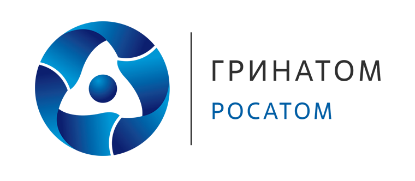 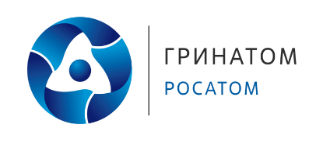 